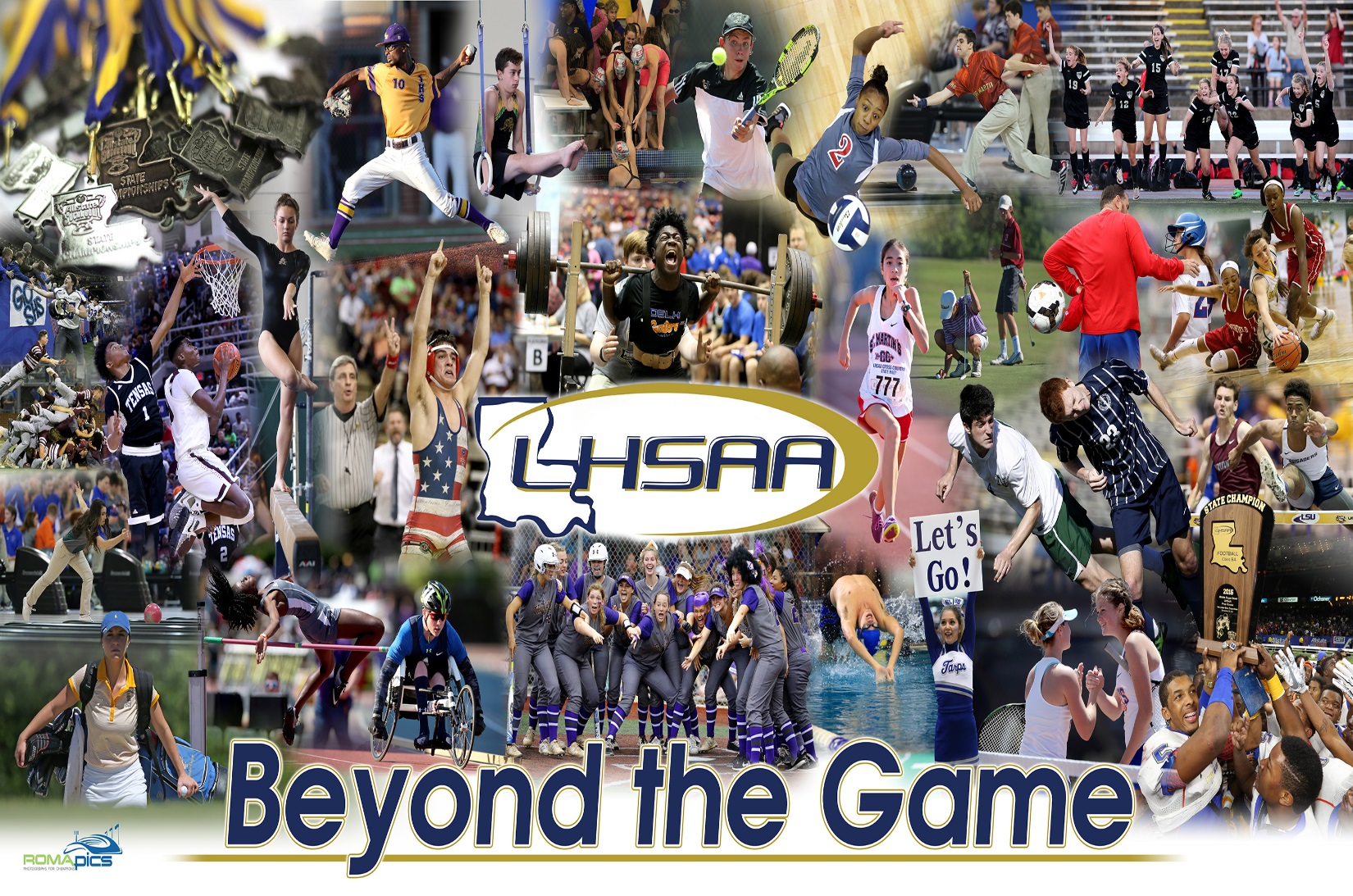 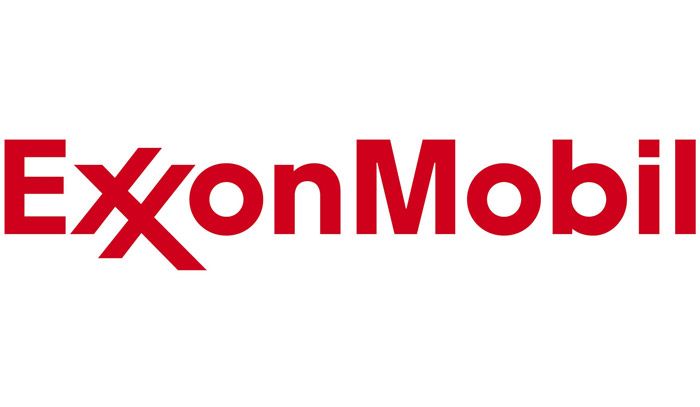 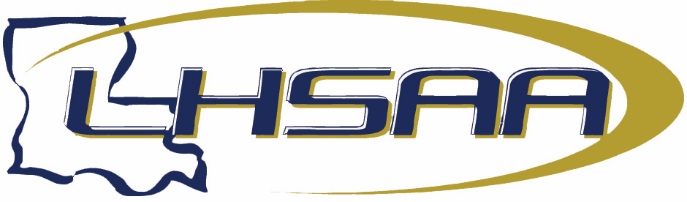 2023-24 ALL-ACADEMIC BOYS’ WRESTLING DIVISION TEAMDIVISION TEAMNameYearSchoolSportClassDivisionGPAJackson Hammond2023-24AcadianaW5AI3.9111Kyle Manuel2023-24AirlineW5AI3.7690Logan Olsen2023-24AirlineW5AI3.7600Ty Parker2023-24AirlineW5AI3.6000Gavin Casey 2023-24Archbishop HannanW4AIII3.8200William Gallien2023-24Archbishop HannanW4AIII3.8889Nathan Rayburn2023-24Archbishop HannanW4AIII3.9615Zade Colly2023-24Archbishop RummelW5AII3.6600Cameron Gandolfi2023-24Archbishop RummelW5AII3.5987Robert Vaughn Jr.2023-24Archbishop RummelW5AII3.9693Carson Dalton2023-24Archbishop ShawW4AIII3.5400Daniel Carter2023-24BasileW1AIII3.6071Rian Baralt2023-24Baton RougeW5AI3.8043Jacob Esneault2023-24Baton RougeW5AI3.9783Lea LeDuff2023-24Baton RougeW5AI3.7391Riley Williams2023-24Belle ChasseW4AII3.8823Martin Del Rosario2023-24BonnabelW5AI3.9272Alan Ramirez2023-24BossierW4AII3.8100Anthony Rosales2023-24BossierW4AII3.9600Hunter Chabert2023-24Brother MartinW5AI3.6579Kyle Chauvin2023-24Brother MartinW5AI3.7660Layla Campbell2023-24Caddo MagnetW4AII3.5909Logan O'Callaghan2023-24Caddo MagnetW4AII4.0000Madison Pitre2023-24CarencroW5AII3.6364Gabriel Cuba2023-24Catholic - B.R.W5AI3.6905Reece Knight2023-24Catholic - B.R.W5AI3.5000Walker Otzenberger2023-24Catholic - B.R.W5AI3.5238Mohammed Gaber2023-24ChalmetteW5AI3.7778Christian Wallace2023-24ChalmetteW5AI3.7500Shane Hardee2023-24CovingtonW5AI3.6666Dylan Duvernay2023-24De La SalleW4AIII3.8600Mason Parulan2023-24De La SalleW4AIII3.9200Austin Young2023-24De La SalleW4AIII3.9000Oscar Boatner2023-24DunhamW2AIII3.5400William Mathis2023-24DutchtownW5AI3.8462Foster Shank2023-24DutchtownW5AI4.0000Jesse Maneckshaw2023-24East AscensionW5AI3.6667NameYearSchoolSportClassDivisionGPALucas Maneckshaw2023-24East AscensionW5AI3.8750Will York2023-24EpiscopalW2AIII3.6667Tristan Santoro2023-24Evangel ChristianW4AIII3.9600Kevin Dezarn2023-24HahnvilleW5AI3.5400Ethan Landry2023-24HahnvilleW5AI3.9615Amos Gray2023-24HaughtonW5AI3.7500Evan Adams2023-24Haynes AcademyW3AIII3.6999Peyton Drum2023-24Haynes AcademyW3AIII3.6777Anas Elsharkawy2023-24Haynes AcademyW3AIII3.8777Ben So2023-24Haynes AcademyW3AIII3.9666Henry Travis2023-24Haynes AcademyW3AIII3.9666Jackson Calderaro2023-24JesuitW5AI3.6341Dominic Carollo2023-24JesuitW5AI3.6429Jake Heap2023-24JesuitW5AI3.7619Patrick Matthews2023-24JesuitW5AI3.8333Arthur Schott2023-24JesuitW5AI3.9762Keegan Spiers2023-24JesuitW5AI3.6905Preston Curtis2023-24John Curtis ChristianW5AIII3.9600Brandon Dang2023-24John Curtis ChristianW5AIII3.5700Zachary Drake2023-24John Curtis ChristianW5AIII3.9600Jacob Wolfe2023-24Kenner Discovery Health ScienceW4AII3.5220Ahmed Elgamel2023-24LafayetteW5AI4.0000Nicholas Collier2023-24Live OakW5AI3.8222Tyler Maher2023-24Live OakW5AI3.7753Ju7an Rodriquez2023-24Live OakW5AI3.6279Nathan Adams2023-24North DeSotoW4AII3.5000Christian Bates2023-24North DeSotoW4AII3.9273Collin Bell2023-24North DeSotoW4AII3.5357Sam Jones2023-24North DeSotoW4AII3.7368Christopher Robison2023-24North DeSotoW4AII3.8113Cameron Hebert2023-24North VermilionW4AII3.6744Mateo Peterson2023-24North VermilionW4AII3.5000Gary Smith2023-24ParkwayW5AII4.0000Micah Thompson2023-24ParkwayW5AII3.9200Dylan Aldape2023-24RiverdaleW4AII3.6555Jeff Stockstill2023-24RiverdaleW4AII3.7916Blaine Savoie2023-24RosepineW2AIII4.0000Trent Hudson2023-24Sam HoustonW5AII3.5000Tyson Roach2023-24Sam HoustonW5AII3.6500Jeremiah George2023-24ScotlandvilleW5AI3.6603Mason Matherne2023-24St. AmantW5AI3.5625Toby Templet2023-24St. AmantW5AI3.5417Graham Montet2023-24St. Louis CatholicW3AIII3.7917Noah Williamson2023-24St. Louis CatholicW3AIII3.8077Bray Bertucci2023-24St. Paul'sW5AI3.5000Matthew Burmaster2023-24St. Paul'sW5AI3.5000William Coles2023-24St. Paul'sW5AI4.0000NameYearSchoolSportClassDivisionGPABaylor Delaune2023-24St. Paul'sW5AI3.7600Conlan Enk2023-24St. Paul'sW5AI3.6400Declan Johnson Booth2023-24St. Paul'sW5AI3.8400Colin Howell2023-24St. Thomas MoreW4AII3.5714Conner Butter2023-24SulphurW5AI3.5200Benjamin Leaber2023-24TerrebonneW5AII3.7143Brennan Boyer2023-24Teurlings CatholicW4AII4.0000Kennzie Berry2023-24VintonW2AIII3.8500Jordan Rogers2023-24VintonW2AIII3.8600Toni Jarreau2023-24WalkerW5AI3.8333Gabriel Millbern2023-24WalkerW5AI4.0000Asa Rutherford2023-24WalkerW5AI3.9167